Муниципальное автономное общеобразовательное учреждение«Средняя общеобразовательная школа №17» ПЛАН работы штаба РДШ                                                                   Срок реализации: 2020 - 2021 учебный год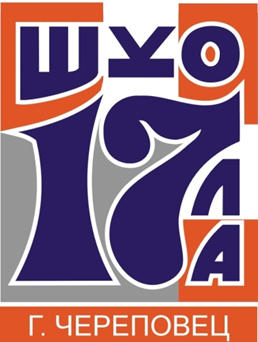 Цель: содействие формированию личности на основе присущей российскому обществу системы ценностей.Задачи:1.  Предоставить каждому ребенку условия для творческой самореализации, личностного самоопределения, развития индивидуальности, а также развития навыков работы в команде, формирования гражданина обновленного социума.2. Формировать единое воспитательное пространство, обеспечивающее реализацию взаимодействия ученического самоуправления, детского общественного объединения, творческих объединений, кружков дополнительного образования партнеров РДШ для проектной деятельности участников школьного штаба РДШ.3. Развивать систему методического сопровождения деятельности штаба  РДШ, отрабатывать механизмы взаимодействия с другими образовательными организациями.4. Формировать единую информационную среду  штаба  РДШ и включиться в единую информационную среду РДШ России для развития и  масштабирования инновационной, социально - преобразовательной деятельности   РДШ.Направления деятельности РДШ:личностное развитиегражданская активностьинформационно-медийноевоенно-патриотическоеНаправление «Личностное развитие»Центр пропаганды ЗОЖ:формирование у учащихся позитивного отношения к здоровому образу жизни;развитие активной жизненной позиции по отношению к здоровью, проявляющейся в поведении и деятельности и осознанном противостоянии разрушающим здоровье факторам;участие учащихся в  тематических конкурсах и мероприятиях различного уровня.Центр интересных дел:стимулирование творческой активности школьников; предоставление возможности учащимся проявить себя, реализовать свой потенциал; участие учащихся в  тематических конкурсах и мероприятиях различного уровня.Центр профориентации:- стимулирование и мотивация учащихся к личностному развитию, расширению кругозора в многообразии профессий;- формирование у школьников представлений о сферах трудовой деятельности, о карьере и основных закономерностях профессионального развития;участие учащихся в  тематических конкурсах и мероприятиях различного уровня.Направление «Гражданская активность»	Центр добрых дел:- стимулирование социальной деятельности школьников, направленной на оказание посильной помощи нуждающимся категориям населения;- организация акций социальной направленности;- создание условий для развития детской инициативы.Экологический отряд «Планета 17»: - формирование у школьников осознанного ценностного отношения к природе своей страны, района, города;- проведение мероприятий экологической направленности;участие учащихся в  тематических конкурсах и мероприятиях различного уровня.Направление «Информационно-медийное»- создание информационно-медийного центра на базе школьной библиотеки (школьный медиа – центр) для реализации системы информационно-медийного взаимодействия учащихся школы;-освещение важных школьных событий  городских мероприятий;-разработка и реализация модели информационно-медийного взаимодействия участников РДШ школ г. Череповца и Вологодской области; участие учащихся в  тематических конкурсах и мероприятиях различного уровня.Направление «Военно-патриотическое»Отряд ЮИД «Светофорик»:-профилактика  детского дорожно-транспортного травматизма.Отряд «Юнармия»:- формирование у школьников осознанного ценностного отношения к истории своей страны, района, города, народа;- развитие у детей чувство патриотизма, национальной гордости за свою страну;-организация участия учащихся в  военно-спортивных играх соревнованиях, тематических конкурсах и мероприятиях различного уровня.Ожидаемые результаты деятельности:воспитание у учащихся школы, участников РДШ гражданственности, чувства патриотизма, социальной ответственности по отношению к нуждающимся;формирование ценностного отношения к здоровью и здоровому образу жизни;развитие мотивации личности к познанию и творчеству, ответственному выбору будущей профессии;создание информационно-медийного пространства РДШ школы, города, области.План работы штаба РДШНаправления деятельностиМероприятияУчастникиОтветственныеОтветственныеСентябрьСентябрьСентябрьСентябрьВыборы в органы ученического СУ и РДШАктив 1-11 классыЛичностное развитиеДень единых действий  РДШ1 сентябряДень Знанийторжественная линейка, посвящённая началу учебного года;тематические уроки знаний1, 5, 9, 10,11 классы1-11 классыЗаместитель директора, классные руководители, Центр интересных делЗаместитель директора, классные руководители, Центр интересных делГражданская активностьНеделя добрых дел Участие в благотворительной акции «Мое малое дело»1-11 классыЦентр добрых делЦентр добрых делГражданская активностьВсероссийская акция «Вместе ярче»проведение рекламной акции по распространению буклетов и листовок «Мы за экономию и бережливость!»1-11 классыЭко-отрядЭко-отрядВоенно-патриотическоеЛинейка памяти «Трагедия в Беслане»1-11 классыОтряд «Юнармия»Отряд «Юнармия»Военно-патриотическоеЛинейка памяти «Трагедия в Беслане»7 классыОтряд «Юнармия»Отряд «Юнармия»Октябрь Октябрь Октябрь Октябрь Личностное развитиеКТД «День учителя»праздничный концертДень дублераоткрытка-поздравление для учителей1-11 классыЗаместитель директора, классные руководители,  Центр интересных дел, Центр добрых делЗаместитель директора, классные руководители,  Центр интересных дел, Центр добрых делЛичностное развитиеДень рождения РДШ29 октябрявидеопоздравление1-11 классыЦентр интересных дел, лидеры центров РДШЦентр интересных дел, лидеры центров РДШГражданская активностьДень единых действий  РДШДень пожилых людей1 - 11 классыЦентр добрых делЦентр добрых делИнформационно-медийноеОформление стенда РДШ1-11 классыШкольный медиа -  центрШкольный медиа -  центрИнформационно-медийноеВыпуск первого номера школьной газеты «Проект 17»Школьный медиа -  центрШкольный медиа -  центрНоябрьНоябрьНоябрьНоябрьНоябрьЛичностное развитиеДень единых действий  РДШ29 ноябряВсемирный День материакция "Подари улыбку маме"1 -11 классыЦентр интересных делЦентр интересных делЛичностное развитиеОбластной интернет-конкурс «Команда #ШУС_ВО»Актив Личностное развитиеОбластной конкурс «Что я знаю об РДШ?»Актив Информационно-медийноеОформление стенда РДШ1-11 классыШкольный медиа -  центрШкольный медиа -  центрИнформационно-медийноеПроведение мероприятий, приуроченных ко Всемирному Дню информации1-11 классыШкольный медиа -  центрШкольный медиа -  центрВоенно-патриотическоеДень единых действий  РДШ4 ноября День народного единстваакция «Вместе мы едины»1 - 11 классыОтряд «Юнармия»Актив  Отряд «Юнармия»Актив  Гражданская активность, военно-патриотическоеПроведение тематических мероприятий к Дню народного единства (04.11) 1-11 классыОтряд «Юнармия»Отряд «Юнармия»Гражданская активность, военно-патриотическоеПроведение тематических мероприятий к Дню толерантности (16.11)1-11 классыЦентр Добрых делЦентр Добрых делДекабрьДекабрьДекабрьДекабрьДекабрьЛичностное развитие, гражданская активностьОбластной интернет-конкурс «Команда #ШУС_ВО»актив актив активЛичностное развитие, гражданская активностьКТД «12 чудес»1-11 классыЗаместитель директора, классные руководители,  Центр интересных дел, Центр добрых делЗаместитель директора, классные руководители,  Центр интересных дел, Центр добрых делВоенно-патриотическоеПроведение тематических мероприятий, посвященных- Дню неизвестного солдата (03.12)- Дню героев Отечества (09.12)- Международный день памяти жертв Холокоста (27.01)1-11 классыОтряд «Юнармия»Отряд «Юнармия»Информационно-медийноеОформление стенда РДШ1-11 классыШкольный медиа -  центрШкольный медиа -  центрИнформационно-медийноеРадиолинейка «Календарь Победы»1-11 классыШкольный медиа -  центрШкольный медиа -  центрЯнварь - февральЯнварь - февральЯнварь - февральЯнварь - февральЛичностное развитиеУчастие во Всероссийской акции «Добрая суббота» «Зимфест городском  творческом заочном конкурсе «Мы в теме!» 5-9 классыАктивАктивИнформационно-медийноеОформление стенда РДШ1-11 классыШкольный медиа -  центрШкольный медиа -  центрВоенно-патриотическое26январяДень снятия Блокадыакция «Блокадный хлеб»5-11 классыОтряд «Юнармия»Отряд «Юнармия»ФевральФевральФевральФевральМесячник военно-патриотического воспитанияВоенно-патриотическое ОУОУЛичностное развитиепраздник здоровья и спортаакция «Почта любви»1-4 классы1-11 классыЦентр пропаганды ЗОЖЦентр интересных делЦентр пропаганды ЗОЖЦентр интересных делЛичностное развитиеУчастие во Всероссийской акции «Подари книгу», посвященной Международному Дню книгодарения (14.02)1-11 классыВолонтерский отрядВолонтерский отрядГражданская активностьАкция «Подарок солдату»1-11 классыЦентр добрых делЦентр добрых делИнформационно-медийноеОформление стенда РДШ1-11 классыШкольный медиа -  центрШкольный медиа -  центрВыпуск третьего  номера школьной газеты «Проект 17» Военно-патриотическое День единых действий  РДШ23 февраляДень защитника Отечестваконкурс-смотр строевой песни «Эх, дороги»радиолинейка, посвященная Дню памяти россиян, исполнявших служебный долг за пределами Отечества3-4 классы1-11 классыОтряд «Патриоты России»Отряд «Патриоты России»МартМартМартМартЛичностное развитиеУчастие во Всероссийской акции «Сила РДШ»ОУОУЛичностное развитиеУчастие в муниципальном этапе всероссийского конкурса «Лидер 21 века», номинация «Лидер РДШштабыОУ совместно с Молодежным центромОУ совместно с Молодежным центромЛичностное развитиеКТД «День здоровья и спорта»1-11 классыЦентр пропаганды ЗОЖЦентр интересных делЦентр пропаганды ЗОЖЦентр интересных делЛичностное развитиеДень единых действий  РДШ8 мартаМеждународный женский деньпраздничный концертоткрытка-поздравление для учителей1-11 классыЦентр интересных делЦентр добрых делЦентр интересных делЦентр добрых делЛичностное развитиеДень единых действий  РДШ3-я неделя мартаЕдиный день профориентации9 - 11 классыЦентр профориентацииЦентр профориентацииГражданская активностьАкция «Подарок ветерану» (подарки ветеранам педагогического труда)1-11 классыЦентр добрых делЦентр добрых делИнформационно-медийноеДень единых действий  РДШПервое воскресенье мартаМеждународный день детского телевидения и радиовещанияИгра-квест «Школьный пресс-центр»6-8 классыШкольный медиа -  центрШкольный медиа -  центрИнформационно-медийноеРадиолинейка «Календарь Победы»1-11 классыШкольный медиа -  центрШкольный медиа -  центрИнформационно-медийноеОформление стенда РДШ1-11 классыИнформационно-медийноеВыпуск  номера  газеты «Проект 17»1-11 классыШкольный медиа -  центрШкольный медиа -  центрВоенно-патриотическоеДень единых действий  РДШ18 мартаДень присоединения Крыма к Россииакция «Крым-часть страны, Крым-уголок России»1-11 классыОтряд «Юнармия»Отряд «Юнармия»Личностное развитиеУчастие во Всероссийской акции «Будь здоров» и Всемирном дне здоровья (09.04) Всемирный день здоровьяобщешкольная зарядка1 - 11 классыЦентр пропаганды ЗОЖЦентр пропаганды ЗОЖЛичностное развитиеДень Космонавтикиакция «Космический урок»1-11 классыЦентр интересных делЦентр интересных делГражданская активностьИнформационная линейка «Чернобыль вчера и сегодня»6-е классыЭко-отрядЭко-отрядИнформационно-медийноеОформление стенда РДШ1-11 классыШкольный медиа -  центрШкольный медиа -  центрИнформационно-медийноеВыпуск третьего  номера школьной газеты «Проект 17»1-11 классыШкольный медиа -  центрШкольный медиа -  центрВоенно-патриотическоеУчастие в мероприятиях разного уровня, посвященных 76-летию Победы1-11 классыОтряд «Юнармия»Отряд «Юнармия»Гражданская активность, военно-патриотическоеУчастие в фестивале «Мы – команда РДШ!», посвященный Дню детских общественных организаций в рамках областной акции «Дни единых действий детского движения Вологодчины «Детство без границ»1-11 классыАктивАктивЛичностное развитиеПраздник"Последний звонок"4, 9, 11 классыЗаместитель директора по ВР, педагог-организатор, классные руководители 9, 11 классовЗаместитель директора по ВР, педагог-организатор, классные руководители 9, 11 классовИнформационно-медийноеОформление стенда РДШ1-11 классыШкольный медиа -  центрШкольный медиа -  центрВоенно-патриотическоеКТД «Память»1 - 11 классыОтряд «Юнармия»Классные руководители 1 - 11 классовОтряд «Юнармия»Классные руководители 1 - 11 классовВоенно-патриотическоеДень единых действий  РДШ9 мая День Победыакция «Бессмертный полк»1 - 11 классыОтряд «Юнармия»Классные руководители 1 - 11 классовОтряд «Юнармия»Классные руководители 1 - 11 классовВ течение годаВ течение годаВ течение годаВ течение годаВ течение годаЛичностное развитиеУчастие в тематических конкурсах и мероприятиях на муниципальном, региональном и всероссийском уровнеЦентр интересных делЛичностное развитиеПомощь в организации и проведении мероприятий согласно плану деятельности ответственного за профориентационную работу в школеЦентр профориентацииЛичностное развитиеУчастие в тематических конкурсах и мероприятиях на муниципальном, региональном и всероссийском уровне.Помощь в организации и проведении спортивных мероприятий.Проведение подвижных перемен.Центр пропаганды ЗОЖГражданская активностьУчастие в благотворительных акциях  на муниципальном и  региональном уровне.Центр добрых делГражданская активностьУчастие в тематических конкурсах и мероприятиях на муниципальном, региональном и всероссийском уровне, а так же согласно экологическому календарю. Помощь в организации и проведении мероприятий согласно плану деятельности ответственного за экологическое направление работы  в школе.Эко-отрядИнформационно-медийноеУчастие в тематических конкурсах и мероприятиях на муниципальном, региональном и всероссийском уровне.Освещение основных мероприятий в школе и городе.Школьный медиа-центрВоенно-патриотическоеУчастие в тематических конкурсах и мероприятиях на муниципальном, региональном и всероссийском уровне.Отряд «Юнармия»Участие в тематических конкурсах и мероприятиях на муниципальном, региональном и всероссийском уровне согласно плану деятельности отряда.Отряд ЮИД «Светофорик»